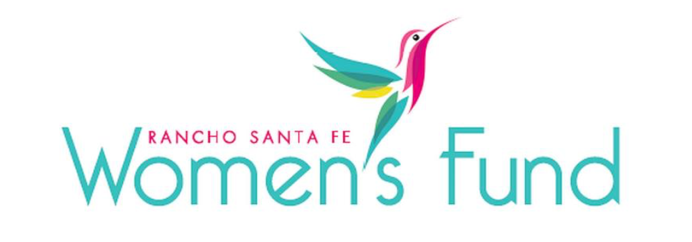 ORGANIZATION’S NAME: ElderHelp of San DiegoPROJECT NAME: ElderHelp of San Diego Services for Senior WomenORGANIZATION’S WEBSITE:  http://www.elderhelpofsandiego.org/PROJECT BUDGET: $1,852,435AMOUNT REQUESTED FROM RSFWF: $35,000ORGANIZATION’S ANNUAL BUDGET: $2,405,760PROGRAM DESCRIPTION: ElderHelp of San Diego helps seniors experiencing declining health, poverty, and isolation to remain independent in their homes via the following core programs: Care Coordination, Senior Food Pantry, Housing Services, Seniors A Go Go (a volunteer driver program that provides transportation so seniors can stay mobile and connected to their communities), Family Caregiver Program, and Intake and Referral Services. NEED/SOLUTION: ElderHelp serves San Diego County seniors aged 60+, approximately 77% of whom are women, 95% are low-income, 25% are experiencing homelessness, and 25% are disabled. From FY20 to FY23, service requests increased by 393%. To meet this need, ElderHelp is thoughtfully growing its services, expanding into areas of San Diego County that are underserved and expanding housing and nutritional services to help mitigate the effects of rising inflation and housing expenses on our seniors, particularly single senior women. ElderHelp has honed its array of services over more than 50 years. They include: Case management for 200 seniors with in-home helpFood pantry serving 450 seniors/monthHousing servicesTransportation (more than 8,900 rides this past year)Caregiver assistance (training) for 3,000+ caregiversElderHelp expects to serve 5,300 senior women, including 400 in North County and 1,280 in San Diego City. Cost varies based on program utilization, with the average cost per client of our most robust program, Care Coordination, at $250-300. A grant from The Rancho Santa Fe Women’s Fund will fully fund services for 150 senior women. IMPACT: Thanks to the services ElderHelp of San Diego provides:Fewer than 5% of clients will move to long-term careA minimum of 90% of clients will report feeling less isolated due to support provided virtually and in person by staff and volunteers 100% of clients in need of rides to mental health services will receive transportation to reduce missing these critical appointments 85% of seniors will not experience a fall ElderHelp’s seniors will remain in their homes more than seven years longer than average — saving them and their families a minimum of $460,000 in assisted living and long-term care costsSITE VISIT DETAILSRSFWF Site Visit Leader: Laura FroelichDate/Time: Tuesday, March 12th  at 10:00 AM